Załącznik nr 2 do Podręcznika – 
Formularz danych osobowych uczestnika 
do wprowadzania do systemu teleinformatycznego Agencji 
w zakresie monitorowania uczestników projektuFORMULARZ DANYCH OSOBOWYCH UCZESTNIKA do wprowadzania do systemu teleinformatycznego Agencji w zakresie monitorowania uczestników projektuDane Beneficjenta (wypełnia Beneficjent)Dane Uczestnika Projektu (wypełnia Uczestnik)Dane dotyczące projektu pozakonkursowego NAWAProjekt pt. „Podniesienie kompetencji kadry akademickiej i potencjału instytucji w przyjmowaniu osób z zagranicy – Welcome to Poland” (nr POWR.03.03.00-00-PN14/18), realizowany w ramach Działania: 3.3 Umiędzynarodowienie polskiego szkolnictwa wyższego, Program Operacyjny Wiedza Edukacja RozwójNazwa Programu NAWAWelcome to PolandNumer Umowy 
lub numer ProjektuBPI/WTP/2021/1/00100/U/00001Nazwa BeneficjentaPolitechnika GdańskaTytuł Projektu“Stworzenie systemu wsparcia dla studentów zagranicznych studiujących na Politechnice Gdańskiej”KrajNazwa instytucjiNazwa instytucjiNIPNIPTyp instytucjiTyp instytucjiTyp instytucjiPolskaPolitechnika GdańskaPolitechnika GdańskaProszę zaznaczyć właściwą odpowiedź:brak NIP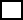  nr NIP – proszę wpisać NIP poniżej: 5840203593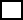 Proszę zaznaczyć właściwą odpowiedź:brak NIP nr NIP – proszę wpisać NIP poniżej: 5840203593Proszę zaznaczyć właściwą odpowiedź:uczelnia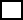  Polska Akademia Nauk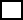  instytut naukowy Polskiej Akademii Nauk 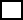  instytut badawczy w rozumieniu 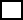  międzynarodowy instytut naukowy 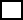  instytuty działające w ramach Sieci Badawczej Łukasiewicz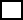  federacja podmiotów systemu szkolnictwa wyższego i nauki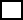  inne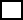 Proszę zaznaczyć właściwą odpowiedź:uczelnia Polska Akademia Nauk instytut naukowy Polskiej Akademii Nauk  instytut badawczy w rozumieniu  międzynarodowy instytut naukowy  instytuty działające w ramach Sieci Badawczej Łukasiewicz federacja podmiotów systemu szkolnictwa wyższego i nauki inneProszę zaznaczyć właściwą odpowiedź:uczelnia Polska Akademia Nauk instytut naukowy Polskiej Akademii Nauk  instytut badawczy w rozumieniu  międzynarodowy instytut naukowy  instytuty działające w ramach Sieci Badawczej Łukasiewicz federacja podmiotów systemu szkolnictwa wyższego i nauki inneWojewództwoPowiatPowiatPowiatGminaGminaGminaMiejscowośćpomorskiegdańskigdańskigdańskiGdańskGdańskGdańskGdańskUlicaNr budynkuNr budynkuNr budynkuNr lokaluNr lokaluNr lokaluKod pocztowyNarutowicza 11/1211/1211/1280-233Obszar wg stopnia urbanizacji (DEGURBA)Obszar wg stopnia urbanizacji (DEGURBA)Telefon kontaktowyTelefon kontaktowyTelefon kontaktowyTelefon kontaktowyAdres e-mailAdres e-mailPole należy zostawić puste. Dane te uzupełnią się automatycznie na dalszym etapie przetwarzania danych uczestników projektu w systemie SL2014Pole należy zostawić puste. Dane te uzupełnią się automatycznie na dalszym etapie przetwarzania danych uczestników projektu w systemie SL2014+48 58 347 65 77+48 58 347 65 77+48 58 347 65 77+48 58 347 65 77international@pg.edu.plinternational@pg.edu.plKrajKrajRodzaj UczestnikaRodzaj UczestnikaNazwa instytucji, którą reprezentuje UczestnikNazwa instytucji, którą reprezentuje UczestnikPolskaPolskaProszę zaznaczyć jedną z poniższych odpowiedzi:r student zagranicznyr doktorant zagranicznyr student krajowyr doktorant krajowyr kadra dydaktyczna / akademickar kadra administracyjnaProszę zaznaczyć jedną z poniższych odpowiedzi:r student zagranicznyr doktorant zagranicznyr student krajowyr doktorant krajowyr kadra dydaktyczna / akademickar kadra administracyjnaPolitechnika GdańskaPolitechnika GdańskaImięImięNazwiskoNazwiskoPESEL PESEL Proszę zaznaczyć jedną z poniższych odpowiedzi: nie posiadam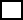  posiadam - proszę wpisać PESEL: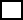 Proszę zaznaczyć jedną z poniższych odpowiedzi: nie posiadam posiadam - proszę wpisać PESEL:PłećPłećWiekWiekWykształcenieWykształcenieProszę zaznaczyć jedną z poniższych odpowiedzi: kobieta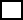  mężczyzna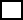 Proszę zaznaczyć jedną z poniższych odpowiedzi: kobieta mężczyznaProszę wpisać wiek w chwili przystąpienia do Projektu:Proszę wpisać wiek w chwili przystąpienia do Projektu:Proszę zaznaczyć właściwą odpowiedź: niższe niż podstawowe (ISCED 0)     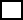  podstawowe (ISCED 1)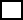  gimnazjalne (ISCED 2)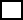  ponadgimnazjalne (ISCED 3)   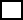  policealne (ISCED 4)  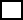  wyższe (ISCED 5-8)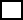 Proszę zaznaczyć właściwą odpowiedź: niższe niż podstawowe (ISCED 0)      podstawowe (ISCED 1) gimnazjalne (ISCED 2) ponadgimnazjalne (ISCED 3)    policealne (ISCED 4)   wyższe (ISCED 5-8)Województwo PowiatPowiatGminaGminaMiejscowośćW przypadku uczestników z zagranicy pole może pozostać niewypełnioneW przypadku uczestników z zagranicy pole może pozostać niewypełnioneW przypadku uczestników z zagranicy pole może pozostać niewypełnioneW przypadku uczestników z zagranicy pole może pozostać niewypełnioneW przypadku uczestników z zagranicy pole może pozostać niewypełnioneUlicaNr budynkuNr budynkuNr lokaluNr lokaluKod pocztowyObszar wg stopnia urbanizacji (DEGURBA)Obszar wg stopnia urbanizacji (DEGURBA)Telefon kontaktowyTelefon kontaktowyAdres e-mailAdres e-mailPole należy zostawić puste. Dane te uzupełnią się automatycznie na dalszym etapie przetwarzania danych uczestników projektu w systemie SL2014Pole należy zostawić puste. Dane te uzupełnią się automatycznie na dalszym etapie przetwarzania danych uczestników projektu w systemie SL2014Status uczestnika w chwili przystąpienia do ProjektuStatus uczestnika w chwili przystąpienia do ProjektuOsoba należąca do mniejszości narodowej lub etnicznej, migrant, osoba obcego pochodzeniaProszę zaznaczyć właściwą odpowiedź: Nie - nie należę do tej grupy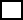  Odmawiam podania informacji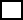  Tak – należę do tej grupy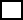 Osoba bezdomna lub dotknięta wykluczeniem z dostępu 
do mieszkańProszę zaznaczyć właściwą odpowiedź: Nie - nie należę do tej grupy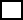  Odmawiam podania informacji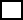  Tak – należę do tej grupy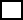 Osoba z niepełnosprawnościamiProszę zaznaczyć właściwą odpowiedź: Nie - nie należę do tej grupy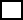  Odmawiam podania informacji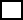  Tak – należę do tej grupy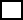 Osoba w innej niekorzystnej sytuacji społecznejProszę zaznaczyć właściwą odpowiedź: Nie - nie należę do tej grupy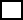  Odmawiam podania informacji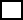  Tak – należę do tej grupy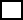 …..………………………………………………..……..……MIEJSCOWOŚĆ I DATA…………………………………………………………………………..……CZYTELNY PODPIS UCZESTNIKA PROJEKTU…..……………………………………………………….……MIEJSCOWOŚĆ I DATA………………………………………………………………………..……..CZYTELNY PODPIS OSOBY PRZYJMUJĄCEJFORMULARZ PO STRONIE BENEFICJENTA